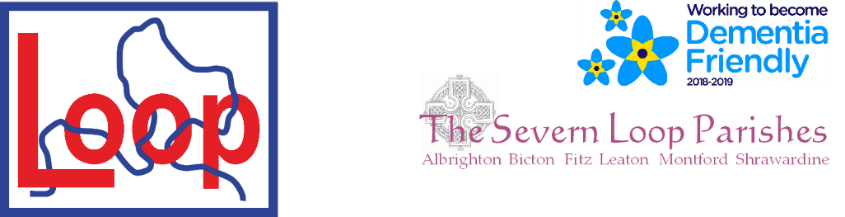 	Priest-in-Charge: 	The Revd Hannah Lins		07736 012011	revhannahlins@gmail.com	Assistant Priest: 	The Revd Peter Allanwww.severnloopparishes.org.uk	01939 290048	pallan412@gmail.com Loop Safeguarding Officer: Mrs Philippa Herbert 01939 291352	Lay Pastoral Minister:	Mrs Joyce JaggerSharing the Light in the Loop 01743 298285 weekly worship	07802 695954	pearhill1@outlook.com Daily Hope – the national service 0800 804 8044DECEMBER LOOP 2023Weekly Collects, Readings and Reflection are on the website (see above.)Exploring the Old Testament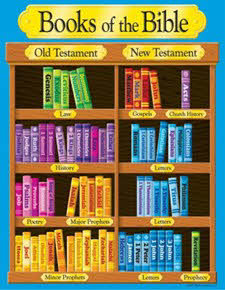 As you know, the Church’s year begins at Advent. Our Bible readings work on a three-year cycle, and each Sunday there is a reading from the Old Testament, the Gospel and the New Testament (usually an Epistle). In our services we just hear two readings, and because a Eucharist has a Gospel reading, we always hear that one. Over the past six years the other reading has almost always been an Epistle.For the coming year though, we are having a change! It’s been a long time since we’ve regularly explored the books of the Old Testament, so for this year, that’s what we’ll do- the first reading will be from the Old Testament (OT), and the second will be the Gospel. As would always be the case, there will be joys and frustrations! There are some amazing, colourful and wise passages of OT scripture; but there are some parts that just feel strange and unrelatable. We may also at times need a little more contextual information that would be the case with the New Testament. That’s all part of our journey of exploration Sunday by Sunday, with the Holy Spirit as our guide… hopefully we’re open to the challenge!Forest ChurchWe had a lovely time crafting at our most recent Forest Church in Bomere Heath. Our next one will be in the lambing shed at 1403, 25th February 2024, 3pm-4.30pm. We are hoping to see some action!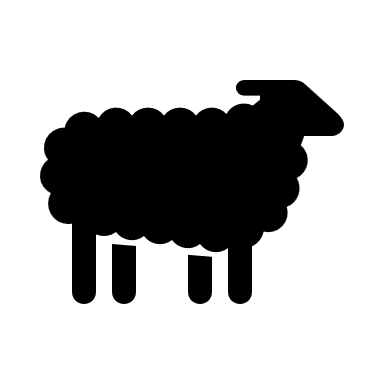 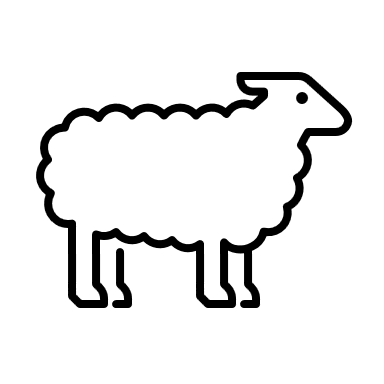 Diary DatesBicton Christmas CAMEO Coffee Morning- 14th December, 10.30am- noon. In church.The Stepping Out Café in Bomere Heath- Not meeting in December.Filling Station- Knockin Village Hall is on 19th December, 7.10pm for a 7.30pm start. The next one at Rodington Village Hall (SY4 4QS) is on 22nd January 2024, 7.15pm for a 7.30pm start. REVS- 17th December, 9.30am-noon, Montford Bridge Café.Christmas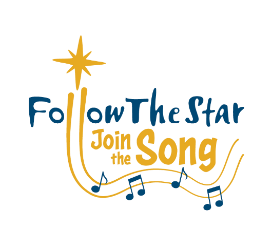 Fitz are hosting an Advent community lunch with Christmas singalong on 3rd December at 12.30pm. Tickets are £10 for adults and £5 for children up to 11 years old. There will be a prize for the best nativity costume for the children! Bring your own drinks. To book a place, contact Avril Stephens on 01743 850262 or  avril.stephens10@gmail.com. We’re going to be carol singing at the Red Lion in Bomere Heath from 6pm on 5th December, and we’re hoping to do a similar thing at the Albrighton Hall Hotel- date to be confirmed. There is also going to be a Christmas Tree Festival at Leaton on 8th-10th December, 10am-4pm, culminating in a celebration service at 4pm on 10th December, at which we will welcome Bishop Alistair Magowan (retired bishop of Ludlow).Carol Services around the LoopSt Mary Magdalene, Battlefield- 2pm, Saturday, 16th DecemberSt Chad’s, Montford- 11am, Sunday 17th December (followed by refreshments)St Martin’s, Preston Gubbals- 2pm, Sunday 17th DecemberHoly Trinity, Bicton- 6.30pm, Sunday 17th DecemberHoly Trinity, Leaton (Ecumenical)- 6.30pm, Sunday 17th December (followed by refreshments)St Peter and St Paul, Fitz- 7pm, Thursday 21st December (followed by refreshments)St Mary’s, Shrawardine- 7pm, Friday 22nd December (followed by mulled wine and mince pies)On 17th December, 9.15am at Albrighton, we will be having a service of Morning Worship with Carols. The Diorama at Montford will be open for viewing on 17th December, between noon and 3pm.Christmas Eve is a Sunday, but please note that there will be no morning services on that day. We will still have Sunday@6 though!RIPWe are very sad to announce the death of Len Rennie, from our Leaton congregation. Len was a real gentleman, and will be profoundly missed- may he rest in peace and rise in glory. His funeral service will be at 1.15pm on Tuesday, 5th December, at the Catholic Cathedral in town. We also received an email from the diocese this week, sharing the sad news that Bishop Michael’s son- Frank- has died. Please do keep Bishop Michael and the whole family in your thoughts and prayers. For Your PrayersFor the people of Israel and Palestine- for peace and dialogue.For those living with the aftermath of the earthquake in Morocco and the flooding in Libya.For our local homeless community, especially on these cold nights. For those who find Christmas particularly poignant.For the families and friends of Len Rennie, Vera Jones and Frank Ipgrave.Readings for DecemberSUNDAY SERVICES FOR DECEMBER 2023HC- Holy Communion; MP- Morning Prayer; BCP- Book of Common PrayerOTHER WAYS TO WORSHIP ON SUNDAYSSUNDAY AT SIX 6 pm via Zoom – email Peter or Hannah to receive the link.SHARING THE LIGHT IN THE LOOP- weekly phone line worship – see top of this page for the number.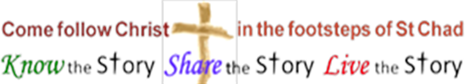 DAILY HOPE – national phone line, see number above.LICHFIELD CATHEDRAL- www.lichfield-cathedral.org  10.30 am EucharistDatePsalmFirst ReadingSecond Reading/ Gospel3rd December80.1-8,18-20Isaiah 64.1-9Mark 13.24-3710th December85.1-2,8-13Isaiah 40.1-11Mark 1.1-817th December126 Isaiah 61.1-4,8-11John 1.6-8,19-2824th December89.1-4,19-262 Samuel 7.1-11,16Luke 1.26-38Christmas Night and Christmas DayIsaiah 52.7-10John 1.1-1431st December148Isaiah 61.10 - 62.3Luke 2.15-217th January 202429 Genesis 1.1-5 Mark 1.4-11 AlbrightonBictonBomere HeathFitzLeatonMontfordShrawardine3rd DecAdvent 1Purple9.15 amHC11 amHC9.30 amHC  BCP10.45 amMP9.30 amMP10th DecAdvent 2Purple11amMP9 amHC4pmFestival Celebration Service9.30 amHC11 amHC17th DecAdvent 3Purple9.15 amMP 6.30pmCarol Service9.30 amHC BCP6.30pm Ecumenical Carols11amCarol Service24th DecChristmas EveWhite4pmCrib Service9pm Christmas Communion4pmCrib Service11.30pmChristmas Communion5.30pm Family Christmas Communion and Carols25th DecChristmas DayWhite9.30amChristmas Communion10.30amChristmas Communion10.30amChristmas Communion 9amChristmas Communion31st December1st of ChristmasWhite10.30amUnited Service7th January9.15 amHC11 amHC9.30 amHC  BCP10.45 amHC9.30 amMP